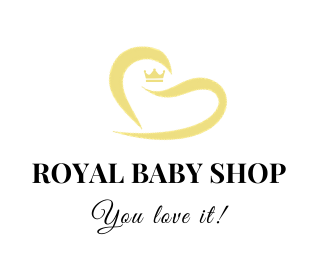 FORMULARZ REKLAMACYJNY

Produkt (nazwa / model/ id)…………………………………………………………………
Data nabycia __ – __ – ____
Opis (sposób lub przyczyna powstania) uszkodzenia : ……………………………………………………………………………………………………………………………………………………………………………………………………………………………………………………………………………………………………………………………………………………………………………………………………………………………………………………………………………………………………………Dane Klienta: 
Imię : ……………………………………………. Nazwisko : ……………………………..
Adres:…………………………………………………………………………………………
Kod poczt.:……………………..
Miejscowość:……………………………………………………… ………………………..
email……………………………………………………………………………………………
Telefon : ……………………………………………………………………………………….Preferowana forma uznania reklamacji. Proszę zaznaczyć odpowiedni punkt:Naprawa uszkodzenia □ 
2. Nowy taki sam model □ 
3. Zwrot kosztów zakupu * □*) tylko w przypadkach gdy :
– naprawa albo wymiana są niemożliwe lub wymagają nadmiernych kosztów,
– sprzedawca nie wymienił rzeczy na nową albo rzeczy nie naprawił w odpowiednim czasie, 
– wymiana albo naprawa narażałaby reklamującego na znaczne niedogodności 
Uwaga!
Reklamacja nie będzie uznana bez załączenia dowodu zakupu produktu
(paragonu fiskalnego lub FV) oraz poprawnie wypełnionego formularza reklamacyjnego.……………………………………………… 
Data i podpis KlientaROZPATRZENIE REKLAMACJI – DecyzjaReklamacja zostaje rozpatrzona: pozytywnie* / negatywnie * 
*) niepotrzebne skreślić…………………………………. 
Data i podpis obsług